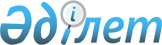 О внесении изменений и дополнений в приказ Председателя Агентства Республики Казахстан по регулированию естественных монополий от 23 марта 2005 года № 95-ОД "Об утверждении Правил предоставления равных условий доступа к регулируемым услугам (товарам, работам) в сфере водохозяйственной и (или) канализационной систем"
					
			Утративший силу
			
			
		
					Приказ Председателя Агентства Республики Казахстан по регулированию естественных монополий от 26 февраля 2009 года № 66-ОД. Зарегистрирован в Министерстве юстиции Республики Казахстан 11 марта 2009 года № 5586. Утратил силу приказом Председателя Агентства Республики Казахстан по регулированию естественных монополий от 27 марта 2012 года № 53-ОД

      Сноска. Утратил силу приказом Председателя Агентства РК по регулированию естественных монополий от 27.03.2012 № 53-ОД.      В соответствии с подпунктом 3) статьи 7 Закона Республики Казахстан «О естественных монополиях и регулируемых рынках», подпунктом 6) пункта 21 Положения об Агентстве Республики Казахстан по регулированию естественных монополий, утвержденного постановлением Правительства Республики Казахстан от 12 октября 2007 года № 943, ПРИКАЗЫВАЮ: 



      1. Внести в приказ Председателя Агентства Республики Казахстан по регулированию естественных монополий от 23 марта 2005 года № 95-ОД «Об утверждении Правил предоставления равных условий доступа к регулируемым услугам (товарам, работам) в сфере водохозяйственной и (или) канализационной систем» (зарегистрированный в Реестре государственной регистрации нормативных правовых актов за № 3523, опубликованный в «Официальной газете» от 16 апреля 2005 года № 16(225)): 



      в преамбуле : 



      после слова «монополиях» дополнить словами «и регулируемых рынках»; 



      слова «подпунктом 1) пункта 18», «28 октября 2004 года № 1109» заменить словами «подпунктом 6) пункта 21», «12 октября 2007 года № 943 » соответственно; 



      в Правилах предоставления равных условий доступа к регулируемым услугам (товарам, работам) в сфере водохозяйственной и (или) канализационной систем, утвержденных указанным приказом: 



      пункт 1 после слова «монополиях» дополнить словами «и регулируемых рынках»; 



      подпункт 1) пункта 2 изложить в следующей редакции: 



      «1) потребитель - физическое или юридическое лицо, пользующееся или намеревающееся пользоваться регулируемыми услугами (товарами, работами) субъектов естественной монополии и регулируемого рынка;». 



      2. Департаменту по регулированию в сфере трубопроводных и водоканализационных систем Агентства Республики Казахстан по регулированию естественных монополий обеспечить в установленном законодательством порядке государственную регистрацию настоящего приказа в Министерстве юстиции Республики Казахстан. 



      3. Департаменту административной работы Агентства Республики Казахстан по регулированию естественных монополий (Есиркепов Е.О.) после государственной регистрации настоящего приказа в Министерстве юстиции Республики Казахстан: 

      1) обеспечить в установленном законодательством порядке его официальное опубликование в средствах массовой информации; 

      2) довести его до сведения структурных подразделений и территориальных органов Агентства Республики Казахстан по регулированию естественных монополий. 



      4. Контроль за исполнением настоящего приказа возложить на заместителя Председателя Агентства Республики Казахстан по регулированию естественных монополий Джаркинбаева Ж.А. 



      5. Настоящий приказ вводится в действие со дня его первого официального опубликования.       Председатель                               Н. Алдабергенов       Согласовано: 

      Министр сельского хозяйства 

      Республики Казахстан 

      А. Куришбаев 

      _________________________ 
					© 2012. РГП на ПХВ «Институт законодательства и правовой информации Республики Казахстан» Министерства юстиции Республики Казахстан
				